О внесении изменения в постановление администрации муниципального образования  Соль-Илецкий городской округ от 25.01.2016 № 45-п «О создании административной комиссии на территории муниципального образования Соль-Илецкий городской округ Оренбургской области»В соответствии с Федеральным законом от 06.10.2003 № 131-ФЗ «Об общих принципах организации местного самоуправления в Российской Федерации», Законом Оренбургской области от 16.03.2009 № 2818/606-IV-ОЗ «О наделении органов местного самоуправления Оренбургской области государственными полномочиями по созданию административных комиссий" постановляю: Внести изменение в постановление администрации муниципального образования  Соль-Илецкий городской округ от 25.01.2016 № 45-п «О создании административной комиссии на территории муниципального образования Соль-Илецкий городской округ Оренбургской области»:         1.1.Приложение к постановлению администрации Соль-Илецкого городского округа от 25.01.2016 № 45-п изложить в новой редакции согласно приложению к данному постановлению.Контроль за исполнением настоящего постановления оставляю за собой.Постановление вступает в силу после его официального опубликования (обнародования).Глава муниципального образованияСоль-Илецкий городской округ                                                                    А.А.КузьминРазослано: в дело, прокуратуру Соль-Илецкого района, административную комиссию Соль-Илецкого городского округа                                               Приложение    к постановлению администрации     Соль-Илецкого городского округа    от  07.09.2020  №  2773-пСостав административной комиссиимуниципального образования Соль-Илецкий городской округКацубин Виталий Георгиевич – председатель административной комиссии, главный специалист отдела муниципального контроля администрации Соль-Илецкого городского округа;Запорожский Алексей Павлович– заместитель председателя административной комиссии, специалист по земельным отношениям МКУ «УГХ Соль-Илецкого городского округа»;  Нуреева Лариса Владимировна – ответственный секретарь административной комиссии;  Аметова Надежда Николаевна- член административной комиссии, главный специалист Линевского территориального отдела администрации Соль-Илецкого городского округа;          Бердыбеков Ахмет Балагулович - член административной комиссии, главный специалист Цвиллингского территориального отдела администрации Соль-Илецкого городского округа;  Гаршин Александр Алексеевич - член административной комиссии (по согласованию);  Гранкова Ольга Викторовна - член административной комиссии, главный специалист Изобильного территориального отдела администрации Соль-Илецкого городского округа;  Жданов Александр Сергеевич - член административной комиссии, главный специалист Саратовского территориального отдела администрации Соль-Илецкого городского округа;   Ильина Татьяна Владимировна - член административной комиссии, главный специалист Первомайского территориального отдела администрации Соль-Илецкого городского округа;  Лебедянский Дмитрий Петрович- член административной комиссии (по согласованию);   Огнева Наиля Марксовна- член административной комиссии, главный специалист Григорьевского территориального отдела администрации Соль-Илецкого городского округа;  Сагнаев Саен Бахчанович - член административной комиссии, главный специалист Михайловского территориального отдела администрации Соль-Илецкого городского округа;  Семенова Ирина Ивановна- член административной комиссии, главный специалист по доходам финансового управления администрации Соль-Илецкого городского округа;  Федоров Михаил Александрович-  член административной комиссии, главный специалист Боевогорского территориального отдела администрации Соль-Илецкого городского округа.  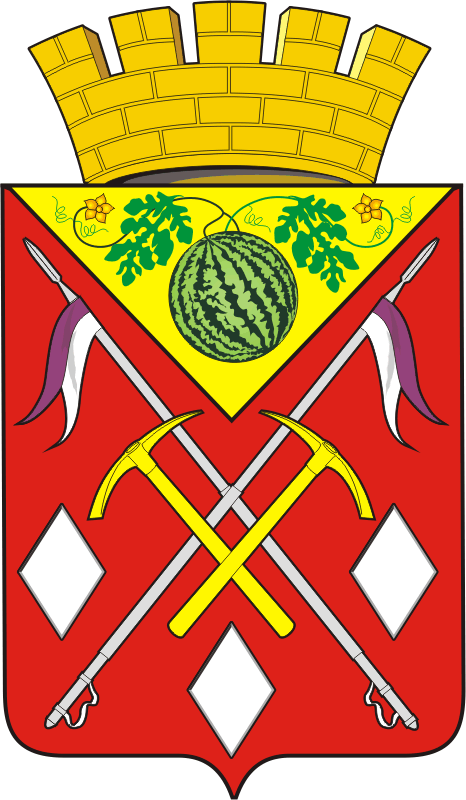 АДМИНИСТРАЦИЯМУНИЦИПАЛЬНОГО ОБРАЗОВАНИЯСОЛЬ-ИЛЕЦКИЙ ГОРОДСКОЙ ОКРУГОРЕНБУРГСКОЙ ОБЛАСТИПОСТАНОВЛЕНИЕ          07.09.2020  №  2773-п